Luau Party!Friday 8/67p Wine Bingo.  Big Club House Adults only. Bring 1 bottle of wine to play.  The bottles collected will become the prizes.  More players = more wine to win!!Saturday 8/710am Kids Kraft – Kids of all ages.  Meet at the big clubhouse for crafts. Small children will need to bring a “helper”1pm Luau/Beach party  - Meet at the swimming lake and for some fun activities.  All ages are welcome!1pm - 2pm Adult Swim: The pool will be open to 18 years and older.  Come and hang out, get your tan on and maybe join in on a water game or two.  7p Golf Cart Bingo $ - Meet behind the Big Club House. If you don’t have a golf cart, you are still invited, just bring a chair 7p Luau and Wine party – Swimming Pool - Adults only, bring one bottle of wine and an appetizer to share. 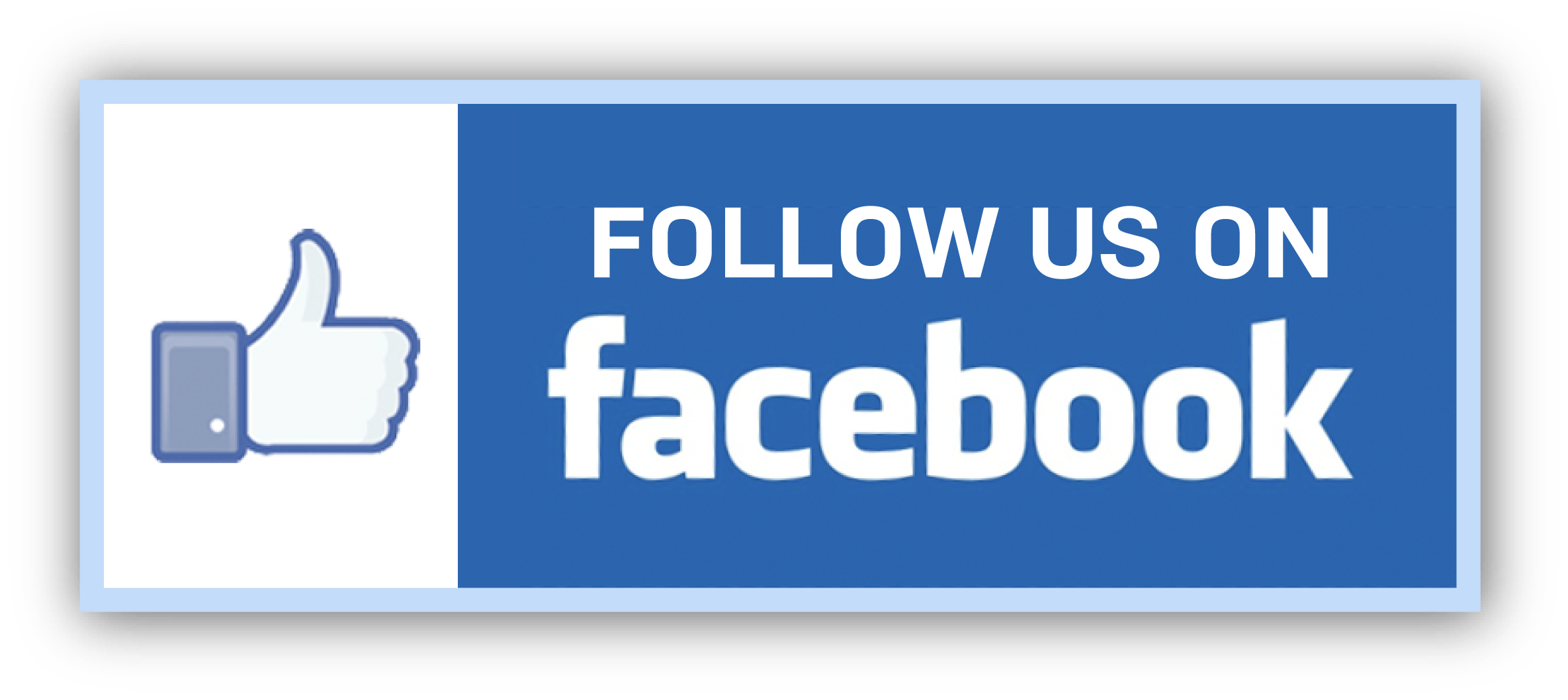 Sunday 8/9Check out @ 11am:  TRAVEL SAFELY! Thank You for Camping with us!